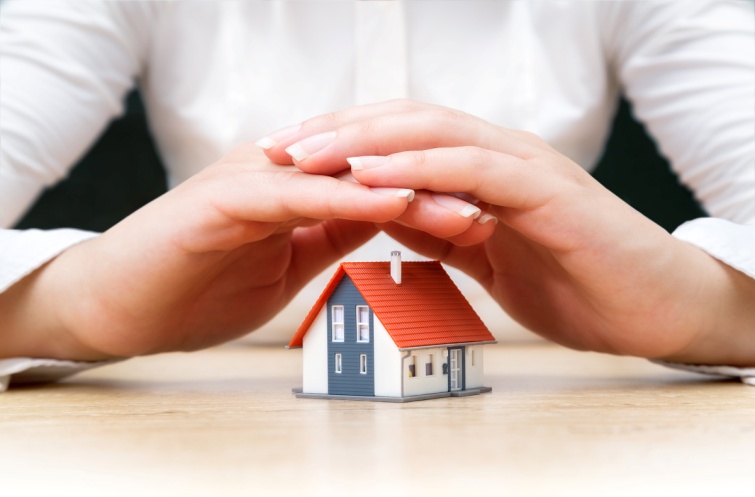 Как юридически обезопасить свою недвижимость?При появлении подозрений о незаконных действиях с недвижимостью собственник недвижимости может обратиться в любой офис многофункционального центра и подать заявление о невозможности совершения любых действий с объектами недвижимости, принадлежащих этому собственнику без его личного участия. В данном случае запись в Единый государственный реестр недвижимости (далее – ЕГРН) вносится бесплатно на основании соответствующего заявления правообладателя (законного представителя), право собственности на недвижимость которого зарегистрировано в ЕГРН.Наличие указанной в записи в ЕГРН является основанием для возврата без рассмотрения заявления, представленного иным лицом (не являющимся собственником объекта недвижимости, его законным представителем) о государственное регистрации перехода, ограничения (обременения), прекращения права на соответствующий объект недвижимости.Вместе с тем, заметим, что запись в ЕГРН о заявлении о невозможности государственной регистрации не препятствует осуществлению государственной регистрации перехода, ограничения (обременения), прекращения права, если основанием для государственной регистрации права по заявлению иного лица является вступившее в законную силу решение суда, а также требование судебного пристава - исполнителя в случаях, предусмотренных Федеральным законом от 2 октября 2007 года № 229-ФЗ «Об исполнительном производстве», и в иных случаях, установленных другим федеральным законом. За 2017 год Управлением Росреестра по Вологодской области внесено в ЕГРН 268 записей о заявлениях о невозможности государственной регистрации перехода, ограничения права, обременения объекта недвижимости, прекращения права на объект недвижимости без личного участника собственника.Пресс-служба Управления Росреестра по Вологодской области